Загадочный мир шахматЗагадочный, непредсказуемый мир шахмат. Он не оставит никого равнодушным. Попробовав, раз сыграть в шахматы, вы не забудете об этом никогда. Как же приятно сыграть шахматную партию с братом, отцом или одноклассником. 17января в   школе  завершились соревнования по шахматам. В первенстве классов  приняло участие  47 человек,  это учащиеся  5 - 11 классов. В первенстве школы приняло участие 14школьников. По итогам  соревнований выявлены победители и призеры.Победителями в  классах стали: Речицкий Сергей, Сюкалова Римма (5 класс); Жигунов Евгений, Полевая Вероника (6класс); Андрианов Дмитрий, Карпова Анна (7 класс); Бобрыщев Данил,  Вторушина Юлия (8 класс); Боброва Полина, Филатов Роман (9 класс); Сборщиков Богдан, Савело Юлия (10 класс).Победители   в первенстве школы по шахматам: Карпова Анна  (7 класс),  Жигунов Евгений (6 класс),  Тимошина Анастасия (11 класс), Сборщиков Богдан  (10класс).2 место у Сюкаловой Риммы и Речицкого Сергея (5 класс), Савело Юлии (10 класс), Филатова Романа (9 класс).3 место заняли: Полевая Вероника (6 класс),  Андрианов Дмитрий (7 класс), Вторушина Юлия  (8класс), Бобрышев Данил (9 класс).	В настоящее время 	проходит первенство по шахматам в 3-4классах, а второклассники с большим интересом знакомятся с таинственной  для них игрой.  Пожелаем начинающим шахматистам успехов!				Ерёмкина Н.И., учитель физической культуры МБОУ «СОШ с.Новое».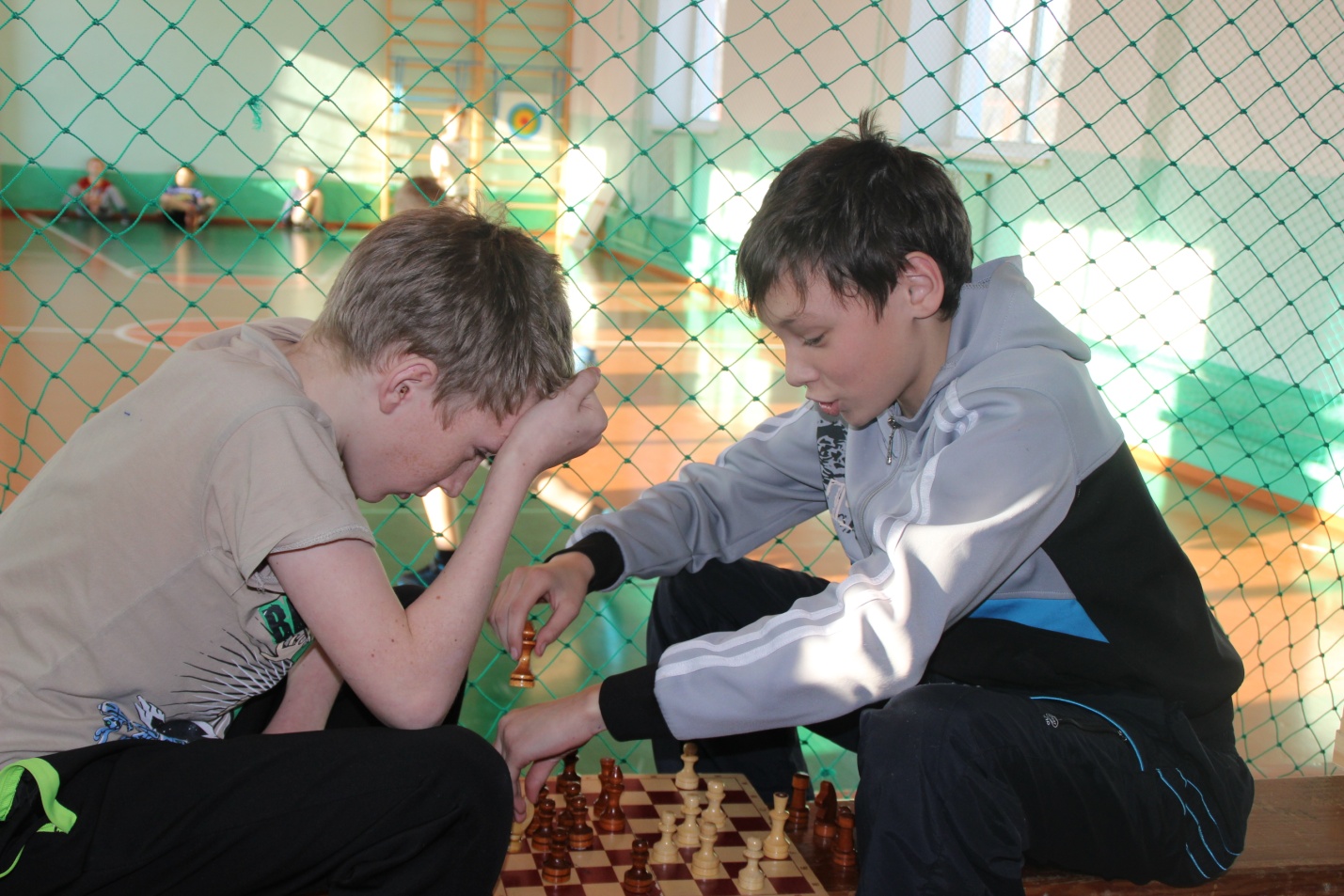 